УЧЕБНЫЙ ПЛАНдля обучающихся по адаптированным программа для лиц с ЗПРМуниципального бюджетного  общеобразовательного учреждениямуниципального образования город Краснодар основной общеобразовательной школы № 79 имени Героя Советского Союза Семёна Кокорына  2020– 2021  учебный  годПОЯСНИТЕЛЬНАЯ ЗАПИСКАУП устанавливает соотношение между обязательной частью и частью, формируемой участниками образовательных отношений:Обязательная часть учебного плана определяет состав учебных предметов обязательных предметных областей и учебное время, отводимое на их изучение по классам (годам) обучения. Допускаются интегрированные учебные предметы (курсы) какрамках одной предметной области в целом, так и на определенном этапе обучения. В обязательной части обозначены образовательные области, обеспечивающие формирование личностных качеств обучающихся общечеловеческими идеалами и культурными традициями, создающие единство образовательного пространства на территории РФ.Часть учебного плана, формируемая участниками образовательных отношений, обеспечивает реализацию индивидуальных потребностей обучающихся и используется на увеличение учебных часов, отводимых на изучение отдельных учебных предметов обязательной части; введение специально разработанных учебных курсов, обеспечивающих на основе диагностики интересы и потребности участников образовательных отношений, в том числе этнокультурные, с учетом региональных особенностей и специфики образовательного учреждения. В интересах и с участием обучающихся и их семей могут разрабатываться индивидуальные учебные планы, в рамках которых формируется индивидуальная траектория развития обучающегося (содержание учебных предметов, курсов, модулей, темп и формы образования).Обучение по индивидуальному учебному плану может быть организовано для учащихся:- с устойчивой дезадаптацией к школе и неспособностью к усвоению образовательных программ в условиях большого детского коллектива, а также положением в семье;- с высокой степенью успешности в освоении программ; - с ограниченными возможностями здоровья; - по иным основаниям.На обучение по индивидуальному учебному плану могут быть переведены обучающиеся, не ликвидировавшие в установленные сроки академической задолженности с момента ее образования.Порядок осуществления обучения по индивидуальному учебному плану определяется образовательной организацией самостоятельно, а реализация индивидуального учебного плана осуществляется в пределах осваиваемой образовательной программы.На обучение по индивидуальному учебному плану распространяются федеральные государственные образовательные стандарты общего образования.Главной задачей обучения обучающихся по индивидуальному учебному плану является удовлетворение потребностей детей, с учетом их особенностей, путем выбора оптимального уровня реализуемых программ, темпов и сроков их освоения.Индивидуальный учебный план разрабатывается для отдельного обучающегося или группы обучающихся на основе учебного плана образовательной организации.При формировании индивидуального учебного плана может использоваться модульный принцип, предусматривающий различные варианты сочетания учебных предметов, курсов, дисциплин (модулей), иных компонентов, входящих в учебный план образовательной организации.Индивидуальный учебный план определяет перечень, трудоемкость, последовательность и распределение по периодам обучения (если индивидуальный учебный план рассчитан на более чем один год) учебных предметов, курсов, дисциплин (модулей), иных видов учебной деятельности и формы промежуточной аттестации обучающихся.Индивидуальный учебный план разрабатывается в соответствии со спецификой и возможностями образовательной организации.При реализации образовательных программ в соответствии с индивидуальным учебным планом могут использоваться различные образовательные технологии, в том числе дистанционные образовательные технологии, электронное обучение.индивидуальный учебный план по адаптированным программам для лиц с ЗПР входят следующие обязательные предметные области и учебные предметы:- русский язык и литература (русский язык, литература);- родной язык и родная литература (родной (русский) язык, родная (русская) литература);- иностранный язык (английский язык);- математика и информатика (математика, алгебра, геометрия, информатика);- основы духовно-нравственной культуры народов России (основы духовно-нравственной культуры народов России);- общественно-научные предметы (история, обществознание, география); - естественно-научные предметы (физика, биология, химия); - искусство (изобразительное искусство, музыка); - технология (технология);- физическая культура и основы безопасности жизнедеятельности (физическая культура, основы безопасности жизнедеятельности).Остальные учебные предметы на базовом уровне включаются в индивидуальный учебный план по выбору.При разработке учебного плана (далее - УП) МБОУ ООШ №79, реализующей адаптированные программы для лиц с ЗПР использовались следующие нормативные правовые документы и инструктивно-методические материалы:Федеральный уровень- Федеральный Закон от 29 декабря 2012 г. № 273-ФЭ «Об образовании в Российской Федерации»;Федеральный государственный образовательный стандарт основного общего образования, утвержденный приказом Министерства образования и науки Российской Федерации от 17 декабря 2010 г. № 1897 (далее - ФГОС основного общего образования);Федеральный государственный образовательный стандарт среднего общего образования, утвержденный приказом Министерства образования и науки Российской Федерации от 17 мая 2012 г. № 413 (далее - ФГОС среднего общего образования);Порядок организации и осуществления образовательной деятельности по основным общеобразовательным программам — образовательным программам начального общего, основного общего и среднего общего образования, утвержденным приказом Министерства образования и науки Российской Федерации от 30 августа 2013 г. № 1015;Постановление от 10 июля 2015 г. №26 об утверждении СанПин 2.4.2.3286-обучения по адаптированным основным общеобразовательным программам дляобучающихся с ограниченными возможностямиПисьмо Министерства образования и науки РФ от 11 марта 2016 г. № ВК-452/07 "О введении ФГОС ОВЗ"Региональный уровень:Приказ министерства образования и науки Краснодарского края от 26.08.2013 года № 5372 «О примерных учебных планах для специальных (коррекционных) классов VII вида общеобразовательных учреждений Краснодарского края»;Приказ министерства образования и науки Краснодарского края от 17 июля 2013 г. № 3793 «О примерных учебных планах для общеобразовательных учреждений Краснодарского края»;Приказ министерства образования и науки Краснодарского края от 29 января 2014 г. N 399 "Об утверждении Порядка регламентации и оформления отношений государственной или муниципальной образовательной организации с обучающимися и (или) их родителями (законными представителями) в части организации обучения по образовательным программам начального общего, основного общего и среднего общего образования на дому или в медицинских организациях"Письмо министерства образования, науки и молодежной политики Краснодарского края от 24.07.2020 №47-01-13-159182-20 «О формировании учебных планов образовательных организаций Краснодарского края на 2020- 2021 учебный год».Стратегическими и тактическими ориентирами обновления структуры содержания образовательной подготовки обучающихся являются:Обеспечение каждому обучающемуся возможности удовлетворения своих учебно-познавательных потребностей;Отработка системы, обеспечивающей сознательный выбор обучающимися профилей и специализаций;Обеспечение непрерывности и преемственности предпрофильного и профильного обучения обучающихся по выбранным профилям;Повышение личностной эффективности обучения в образовательном учреждении за счет усиления адресности, дифференциации профильного обучения.При составлении учебного плана учитывались следующие требования: максимально допустимый в неделю объем учебной нагрузки;минимальное количество часов, необходимых для изучения программы конкретного учебного предмета;соответствие концепции профильного обучения.Для реализации поставленных целей в образовательном учреждении созданы и функционируют классы:организации инклюзивного образования (1-4);организации инклюзивного образования (5-9);Продолжительность обучения.Учебный план МБОУ ООШ  №79 на 2020-2021 учебный год обеспечивает выполнение гигиенических требований к режиму образовательного процесса, установленных СанПиН 2.4.2.2821-10 «Санитарно-эпидемиологические требования к условиям и организации обучения в общеобразовательных учреждениях», утвержденных постановлением Главного государственного санитарного врача Российской Федерации от 29.12.2010 №189 (далее – СанПиН 2.4.2.2821-10), и предусматривает:4-летний нормативный срок освоения адаптированных программ для лиц с ЗПР для I-IV классов.5-летний нормативный срок освоения адаптированных программ для лиц с ЗПР для V-IX классов.Количество часов, отведенных на освоение обучающимися учебного плана, состоящего из обязательной части и части, формируемой участниками образовательного процесса, в совокупности не превышает величину недельной образовательной нагрузки, установленную СанПиН 2.4.2.2821-10.Общий объем нагрузки в течение дня не превышает: для обучающихся 1-4 классов – не более 5 уроков; для обучающихся 5-7 классов – не более 6 уроков; для обучающихся 8-9 классов – не более 7 уроков.Объем домашних заданий (по всем предметам) должен быть таким, чтобы затраты времени на его выполнение не превышали (в астрономических часах):2-3 классах - 1,5 ч.,4-х классах – 2ч.5 классах – 2 ч.6 - 8 классах – 2,5 ч.; в 9 классах – до 3,5 часов.При организации инклюзивного образования организация временного режима обучения детей с ЗПР, детей-инвалидов соответствует их особым образовательным потребностям и учитывает их индивидуальные возможности.Сроки освоения АОП НОО обучающимися с ЗПР составляют 4 лет (1-4 классы). Сроки освоения АОП ООО обучающимися с ЗПР составляют 5 лет (5-9 классы). Устанавливается следующая продолжительность учебного года: 5-9 классы – 34учебных недели.Для профилактики переутомления обучающихся с ЗПР в УП предусмотрено равномерное распределение периодов учебного времени и каникул.При организации инклюзивного образования, в классах для детей с ограниченными возможностями здоровья (умственная отсталость) в соответствии с постановлением Главного санитарного врача РФ от 10.06.2015 №26 «Об утверждении СанПиН 2.4.2.3286-«Санитарно-эпидемиологические требования к условиям и организации обучения и воспитания в организациях, осуществляющих образовательную деятельность по адаптированным основным общеобразовательным программам для обучающихся с ограниченными возможностями здоровья» (далее – СанПиН 2.4.2.3286-15) учебные занятия организуются в первую смену по пятидневной учебной неделе. Пятидневная рабочая неделя устанавливается в целях сохранения и укрепления здоровья обучающихся. Продолжительность учебного дня для конкретного ребенка устанавливается МБОУ ООШ №79 с учетом особых образовательных потребностей обучающегося, его готовности к нахождению в среде сверстников без родителей. Распорядок учебного дня обучающихся с УО устанавливается с учетом их повышенной утомляемости в соответствии с требованиями к здоровьесбережению (регулируется объем нагрузки по реализации АОПООО, время на самостоятельную учебную работу, время отдыха, удовлетворение потребностей обучающихся в двигательной активности).Обучение и воспитание происходит, как в ходе занятий/уроков, так и во время внеурочной деятельности обучающихся в течение учебного дня.Учебные занятия начинаются в 08.00.Продолжительность учебных занятий не превышает 40 минут.При обучении детей с ЗПР предусматривается специальный подход при комплектовании класса. Число обучающихся с ЗПР в классе не превышает четырех, остальные обучающиеся – не имеющие ограничений по здоровью.Коррекционно-развивающая работа осуществляется педагогом-психологом и педагогом-дефектологом во внеурочное время на индивидуальных и групповых коррекционно-развивающих занятиях. На индивидуальные коррекционные занятия отводится до 25 минут, на групповые занятия – до 40 минут. Объем и содержание занятий определяются в зависимости от образовательных потребностей обучающихся, исходя из психофизических особенностей, обучающихся с ЗПР на основании рекомендаций ПМПК и индивидуальной программы реабилитации инвалида (при наличии).Для обучающихся с ограниченными возможностями здоровья определение варианта образовательной программы, содержания, форм и методов психолого-медико-педагогической помощи, необходимости создания специальных условий осуществляется на основе рекомендаций психолого-медико-педагогической комиссии, сформулированных по результатам комплексного психолого-медико-педагогического обследования обучающегося.Предельно допустимая учебная аудиторская нагрузка при 5-ти дневной и 6-ти дневной учебной неделе на уровне основного общего образования учебных предметов обязательной части и части, формируемой участниками образовательных отношений (элективные предметы, индивидуальные, групповые, факультативные занятия)УП для 5-9 классов обучающихся с ЗПР ориентирован на 5-летний нормативный срок освоения образовательных программ основного общего образования. Максимальное число часов в неделю в V, VI, VII, VIII и IX классах при 34 учебных неделях, 5-дневном режиме работы образовательной организации составляет 29, 30, 32, 33 и 33 часа соответственно. Продолжительность урока составляет 40 минут.Продолжительность учебного года:1-х классов – 33 учебных недели;2-4 классов – 34 учебных недели.V-IХ классы – 34 учебные недели (без учета государственной итоговой аттестации в IXклассах).Обучение 1-8 классов 2020-2021 учебного года осуществляется по 5-дневной учебной неделе, в 9 классах по 6-дневной учебной неделе.Основное начальное образованиеДля 1-х, 2-х, 3-х, 4-х классов комплексный учебный курс «Основы религиозных культур и светской этики» будет изучаться в 4-х классах в объёме 34 часов в год, по 1 часу в неделю в течение всего учебного года.Выбор модуля, изучаемого в рамках курса ОРКСЭ, осуществляется родителями (законными представителями) учащихся на основании письменных заявлений и фиксируется протоколами родительских собраний.На основании произведённого выбора формируются группы учащихся. Их количество определяется с учётом необходимости предоставления обучающимся возможности изучения выбранного модуля, а также с учётом имеющихся в МБОУ ООШ79 условий и ресурсов.Курс «Основы безопасности жизнедеятельности» входит в содержание курса «Окружающий мир» на всей ступени обучения.4.Учебный предмет «Английский язык» изучается со 2-ого класса в объёме 2-х часов в неделю.Часы, отведённые на преподавание учебных предметов «Искусство (Музыка и ИЗО)» и «Технология», проводятся отдельно на всей ступени обучения: «Музыка» – 1 часнеделю, «Изобразительное искусство» - 1 час в неделю, «Технология» - 1 час в неделю в соответствии с Примерной основной образовательной программой образовательного учреждения и учебными пособиями по Изобразительному искусству и Технологии, включёнными в Федеральный перечень учебников 2019-2020 учебного года.«Информатика и информационно-коммуникационные технологии (ИКТ)» изучаются в 3-4-х классах в качестве учебного модуля в рамках учебного предмета «Технология».Организация, планирование и проведение учебного предмета «Физическая культура» в объёме 3-х часов в неделю обеспечивается в соответствии с письмами Минобрнауки России от 30.05.2012 № МД-583/19 «О методических рекомендациях «Медико-педагогический контроль за организацией занятий физической культуройобучающихся с отклонениями в состоянии здоровья», от 07.09.2010 № ИК-1374/19, Министерства спорта и туризма Российской Федерации от 13.09.2010 № ЮН-02-09/4912.Учебным планом на 2020-2021 учебный год для 1-4-х классов, реализующих ФГОС НОО, обеспечивается организация индивидуального обучения детей с ограниченными возможностями здоровья, которым по состоянию здоровья рекомендовано индивидуальное обучение на дому.Основанием для организации обучения на дому являются заявление родителей (законных представителей) и заключение лечебно-профилактического учреждения в соответствии с перечнем заболеваний, наличие которых даёт право на индивидуальное обучение на дому.Индивидуальные учебные планы для детей, находящихся на индивидуальном обучении на дому, в том числе реализация которых организована с помощью инклюзивного и (или) дистанционного образования, составляется на основе федерального государственного образовательного стандарта общего образования, в соответствии с постановлением Главного государственного санитарного врача Российской Федерации от 29.12.2010 № 189 «Об утверждении СанПиН 2.4.2.2821-10 «Санитарно-эпидемиологические требования к условиям и организации обучения в общеобразовательных учреждениях», методическими рекомендациями по организации обучения на дому детей-инвалидов с использованием дистанционных образовательных технологий (письмо Минобрнауки России и департамента государственной политики в сфере защиты прав детей от 10.12.2012 № 07-832 «О методических рекомендациях»), приказа министерства образования и науки Краснодарского края от 29 мая 2017 № 2243 «Об утверждении Порядка регламентации и оформления отношений государственной или муниципальной образовательной организации и родителей (законных представителей) обучающихся, нуждающихся в длительном лечении, а также детей-инвалидов в части организации обучения по основным образовательным программам на дому или в медицинских организациях»Основное общее образованиеобязательную часть учебного плана 5-х классов входят следующие предметные области:- Русский язык и литература: «русский язык», «литература»- Родной язык и родная литература: «родной язык», «родная литература»- Иностранный язык: «английский язык»- Математика и информатика: «математика»- Основы духовно-нравственной культуры народов России: «ОДНКНР»- Общественно-научные предметы: «история России», «всеобщая история», «география»- Естественно-научные предметы: «биология»- Искусство: «музыка», «ИЗО»- Технология: «технология»- Физическая культура и Основы безопасности жизнедеятельности: «физическая культура»Предметная область «Основы духовно-нравственной культуры народов России» является логическим продолжением учебного предмета «Основы религиозных культур и светской этики» начальной школы. Реализуется в качестве отдельного учебного предмета с учетом минимального объема учебной нагрузки не менее 32 часов за 1 учебный год.Увеличено общее количество часов на изучение учебного предмета "Английский язык" (5-11 классы – 3 часа). Предложенный объем учебного времени достаточен для освоения английского языка на функциональном уровне.Учебный предмет "География" сокращен на 1 час за счет объединения преподавания физической и экономической географии в единый синтезированный учебный предмет, перевода части его содержания (элементы экономико-политического содержания) в учебный предмет "Обществознание".Учебный предмет "Биология" сокращен на 1 час за счет существенной разгрузки его содержания по разделам ботаники и зоологии в федеральном компоненте государственного стандарта общего образования.целью овладения умениями оценивать ситуации, опасные для жизни и здоровья; действовать в чрезвычайных ситуациях; использовать средства индивидуальной и коллективной защиты; оказывать первую медицинскую помощь пострадавшим,в 8,9 классах 1 час в неделю отводится на ОБЖ.обязательную часть учебного плана 6-х классов входят следующие предметныеобласти:Русский язык и литература: «русский язык», «литература»Родной язык и родная литература: «родной язык», «родная литература»Иностранный язык: «английский язык»Математика и информатика: «математика»Основы духовно-нравственной культуры народов России: «ОДНКНР»Общественно-научные предметы: «история России», «всеобщая история», «обществознание», «география»Естественно-научные предметы: «биология»Искусство: «музыка», «ИЗО»Технология: «технология»Физическая культура и Основы безопасности жизнедеятельности: «физическая культура»Учебный предмет "Обществознание" изучается с 6 по 9 класс. Учебный предмет является интегрированным, построен по модульному принципу и включает содержательные разделы: "Общество", "Человек", "Социальная сфера", "Политика", "Экономика" и "Право".обязательную часть учебного плана 7-х классов входят следующие предметныеобласти:Русский язык и литература: «русский язык», «литература»Родной язык и родная литература: «родной язык», «родная литература»Иностранный язык: «английский язык»Математика и информатика: «алгебра», «геометрия», «информатика»Общественно-научные предметы: «история России», «всеобщая история», «обществознание», «география»Естественно-научные предметы: «физика», «биология»Искусство: «музыка», «ИЗО»Технология: «технология»Физическая культура и Основы безопасности жизнедеятельности: «физическая культура»обязательную часть учебного плана 8-х классов входят следующие предметныеобласти:Русский язык и литература: «русский язык», «литература»Родной язык и родная литература: «родной язык», «родная литература»Иностранный язык: «английский язык»Математика и информатика: «алгебра», «геометрия», «информатика»Общественно-научные предметы: «история России», «всеобщая история», «обществознание», «география»Естественно-научные предметы: «физика», «химия», «биология»Искусство: «музыка», «ИЗО»Технология: «технология»Физическая культура и Основы безопасности жизнедеятельности: «физическая культура», «ОБЖ»обязательную часть учебного плана 9-х классов входят следующие предметныеобласти:Русский язык и литература: «русский язык», «литература»Родной язык и родная литература: «родной язык», «родная литература»Иностранный язык: «английский язык»Математика и информатика: «алгебра», «геометрия», «информатика»Общественно-научные предметы: «история России», «всеобщая история», «обществознание», «география»Естественно-научные предметы: «физика», «химия», «биология»Физическая культура и Основы безопасности жизнедеятельности: «физическая культура», «ОБЖ».1 час учебного предмета "Технология" в IX классе передается в часть, формируемую участниками образовательных отношений для осуществления предпрофильной подготовки обучающихся.соответствии с пунктом 10.5 СанПиН 2.4.2.2821-10, выбору профиля обучения должна предшествовать профориентационная работа. Для этого часть учебного плана, формируемая участниками образовательных отношений (1 час) и часы внеурочной деятельности (1 час), используются для реализации профориентационных программ для выбора профиля дальнейшего обучения.Часть учебного плана, формируемая участниками образовательных отношений, обеспечивает реализацию индивидуальных потребностей обучающихся и отводится на изучение отдельных предметов: «кубановедение»и предпрофильную подготовку. На каждый предмет отводится по одному часу.Обучающиеся 9 классов завершают уровень основного общего образования, в связи с чем обеспечивается выполнение основной образовательной программы в полном объеме по предметной области «Родной язык и родная литература».Итоговые отметки по учебным предметам обязательной части учебного плана, включая обязательные учебные предметы «Родной язык» и «Родная литература», выставляются в аттестат об основном общем образовании.Обучающиеся с ЗПР обучаются по базовым учебникам для сверстников, не имеющих ограничений здоровья, со специальными, учитывающими особыеобразовательные потребности, приложениями и дидактическими материалами (преимущественное использование натуральной и иллюстративной наглядности), а по заявлению родителей по специальным учебникам, а дрессованным данной категории детей.Контроль метапредметных результатовМетапредметные результаты: в основе образовательной программы начального общего и основного общего образования лежат системно-деятельностный и компетентностный подходы, главными способами реализации которых является формирование универсальных учебных действий (познавательных, регулятивных, коммуникативных):умение самостоятельно работать со справочной и дополнительной литературойумение самостоятельно устанавливать причинно-следственные связисамостоятельно выделять в изучаемом материале существенные характеристикисамостоятельно организовывать работу на урокесамостоятельно выполнять действия по алгоритмуумение выражать свои мысли устно и письменновнимательность и наблюдательностьумение формулировать вопросы и аргументировать свою точку зренияКонтроль метапредметных результатов осуществляется в 1-9 классах посредством оценивания:индивидуальных проектовтехники осмысленного чтения.Директор МБОУ ООШ №79	А.В.Бобровская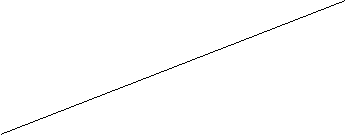 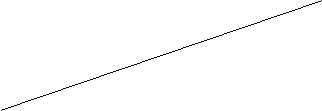 Утвержденорешением педагогического советарешением педагогического советарешением педагогического советарешением педагогического советарешением педагогического советапротокол № 1 от 31.08.2020протокол № 1 от 31.08.2020протокол № 1 от 31.08.2020протокол № 1 от 31.08.2020протокол № 1 от 31.08.2020Директор МБОУ ООШ № 79Директор МБОУ ООШ № 79Директор МБОУ ООШ № 79Директор МБОУ ООШ № 79Директор МБОУ ООШ № 79А.В.БобровскаяА.В.БобровскаяА.В.БобровскаяА.В.БобровскаяА.В.БобровскаяТаблица-сетка часов учебного планаТаблица-сетка часов учебного планаТаблица-сетка часов учебного планаТаблица-сетка часов учебного планаТаблица-сетка часов учебного планаТаблица-сетка часов учебного планаМБОУ ООШ № 79 для 1-4-х классов (ЗПР),МБОУ ООШ № 79 для 1-4-х классов (ЗПР),МБОУ ООШ № 79 для 1-4-х классов (ЗПР),МБОУ ООШ № 79 для 1-4-х классов (ЗПР),МБОУ ООШ № 79 для 1-4-х классов (ЗПР),МБОУ ООШ № 79 для 1-4-х классов (ЗПР),МБОУ ООШ № 79 для 1-4-х классов (ЗПР),2020– 2021 учебный год2020– 2021 учебный год2020– 2021 учебный год2020– 2021 учебный годУчебныеКоличество часов в неделюКоличество часов в неделюКоличество часов в неделюКоличество часов в неделюКоличество часов в неделюКоличество часов в неделюВсегоПредметные областипредметыIIIIIIIVВсегоПредметные областипредметыIIIIIIIVчасовКлассычасовОбязательная частьОбязательная частьОбязательная частьРусский язык иРусский язык4,84,85520литературное чтениеРусский язык4,84,85520литературное чтениелитературное чтениеЛитературное чтение3,83,84315Литературное чтение3,83,84315Родной язык иРодной язык0,20,2001литературное чтениеЛитературное чтение0,20,2001на родном языкена родном языке0,20,2001на родном языкена родном языкеИностранные языкиИностранный—2226язык(англ.)—2226язык(англ.)Математика иМатематика444416информатикаМатематика444416информатикаОбществознание иОкружающий мир11114естествознаниеОкружающий мир11114естествознаниеОсновыОсновырелигиозныхрелигиозных———11культур икультур и———11культур икультур исветской этикисветской этикиИскусствоМузыка11114Изобразительное11114искусство11114искусствоТехнологияТехнология11114Физическая культураФизическая культура22228Итогопри 5-дневной неделе1921212182Часть,при 5-дневной неделеЧасть,формируемаяучастникамиКубановедение11114образовательногообразовательногопроцессакоррекционная работа11114Максимальнодопустимаяпри 5-дневной неделе2123232390недельная нагрузкаУтвержденорешением педагогического советарешением педагогического советарешением педагогического советарешением педагогического советарешением педагогического советапротокол № 1 от 31.08.2020протокол № 1 от 31.08.2020протокол № 1 от 31.08.2020протокол № 1 от 31.08.2020протокол № 1 от 31.08.2020Директор МБОУ ООШ № 79Директор МБОУ ООШ № 79Директор МБОУ ООШ № 79Директор МБОУ ООШ № 79Директор МБОУ ООШ № 79А.В.БобровскаяА.В.БобровскаяА.В.БобровскаяА.В.БобровскаяА.В.БобровскаяТаблица-сетка часов учебного планаТаблица-сетка часов учебного планаТаблица-сетка часов учебного планаТаблица-сетка часов учебного планаТаблица-сетка часов учебного планаТаблица-сетка часов учебного планаМБОУ ООШ № 79 для 5-9-х классов (ЗПР),МБОУ ООШ № 79 для 5-9-х классов (ЗПР),МБОУ ООШ № 79 для 5-9-х классов (ЗПР),МБОУ ООШ № 79 для 5-9-х классов (ЗПР),МБОУ ООШ № 79 для 5-9-х классов (ЗПР),МБОУ ООШ № 79 для 5-9-х классов (ЗПР),МБОУ ООШ № 79 для 5-9-х классов (ЗПР),МБОУ ООШ № 79 для 5-9-х классов (ЗПР),МБОУ ООШ № 79 для 5-9-х классов (ЗПР),2020– 2021 учебный год2020– 2021 учебный год2020– 2021 учебный год2020– 2021 учебный годПредметные областиПредметные областиПредметные областиУчебныеКоличество часов в неделюКоличество часов в неделюКоличество часов в неделюКоличество часов в неделюКоличество часов в неделюпредметыпредметыКлассыVVIVIIVIIIIXВсегоКлассыVVIVIIVIIIIXВсегоКлассыОбязательная частьОбязательная частьОбязательная частьОбязательная частьРусскийязыкиРусский языкРусский язык4,85,843321,6литератураЛитература2,82,822312,6Родной язык и роднаяРодной язык и роднаяРодной язык и роднаяРодной(русский)0,20,20000,4литератураязыкРодная(русская)0,20,20000,4литератураИностранный языкИностранный языкАнглийский языкАнглийский язык3333315Математика иМатематика иМатематикаМатематика55---10информатикаинформатикаАлгебра--3339Геометрия--2226ИнформатикаИнформатика--1113Основы духовно-Основы духовно-Основы духовно-Основы духовно-1----1нравственнойнравственнойнравственнойнравственнойкультуры народовкультуры народовкультуры народовкультуры народовРоссииРоссииОбщественно-научныеОбщественно-научныеОбщественно-научныеИстория(История2222311предметыРоссии.Всеобщаяистория)ОбществознаниеОбществознание-11114География112228Естественно-научныеЕстественно-научныеЕстественно-научныеФизика--2237предметыХимия---224Биология112228ИскусствоМузыка1111-4ИзобразительноеИзобразительное111--3искусствоТехнологияТехнологияТехнология2221-7Физическая культураФизическая культураОБЖ---112и ОсновыФизическая культураФизическая культура2222313безопасности жизнед.безопасности жизнед.безопасности жизнед.Итого:2728303232150Часть, формируемая участниками образовательных отношенийЧасть, формируемая участниками образовательных отношенийЧасть, формируемая участниками образовательных отношенийЧасть, формируемая участниками образовательных отношенийЧасть, формируемая участниками образовательных отношенийЧасть, формируемая участниками образовательных отношенийЧасть, формируемая участниками образовательных отношенийЧасть, формируемая участниками образовательных отношенийЧасть, формируемая участниками образовательных отношенийЧасть, формируемая участниками образовательных отношенийкубановедениекубановедение111115основы проектной деятельностиосновы проектной деятельностиосновы проектной деятельностиосновы проектной деятельности12предпрофильная ориентацияпредпрофильная ориентация11коррекционная работакоррекционная работа111115Итого:2222412Максимально допустимая недельная нагрузкаМаксимально допустимая недельная нагрузка29303233124при5-дневной учебной неделеМаксимально допустимая недельная нагрузкаМаксимально допустимая недельная нагрузка3636при6-дневной учебной неделе